1.Abre la página de www.pccomponentes.com, vamos a configurar un ordenador a nuestro gusto, para ello haz clic en: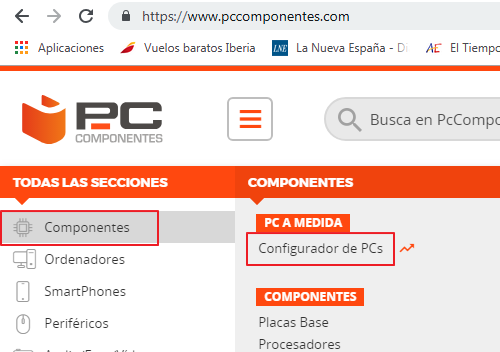 Lo primero que debemos escoger es el SOCKET ( en castellano zócalo), que es el tipo de conexión que usa el procesador con la placa, muchos de los modelos de procesadores cambian esta conexión de forma que nos obliga a cambiar de placa si queremos cambiar de procesador.Elegimos: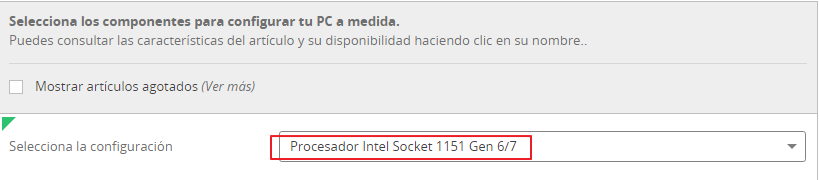 Automáticamente se seleccionan los procesadores y placas con ese socket, haz clic en el + para verlos todos: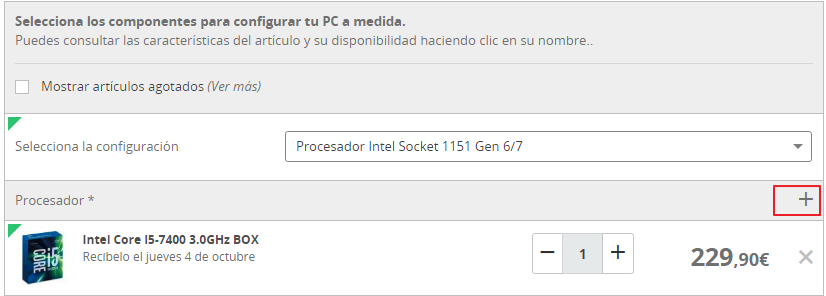 Elige un Intel i7.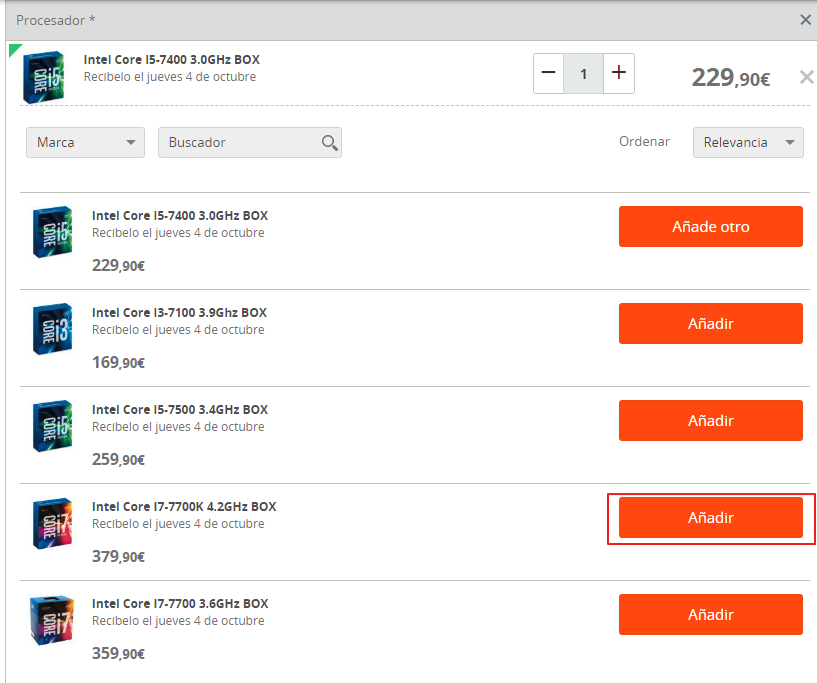 Elige una placa a tu gustoConfigura el resto del ordenador con las siguientes características:16 Gb de RAMElije un ventilador de CPU( procesador)1 disco duro SSD de 240Gb1 disco duro SATA3 de 1Tb1 Caja1 fuente de alimentación1 tarjeta gráfica1 grabadora de DVDMonitor de  24”TecladoRatónAltavocesHaz  una captura de pantalla y pega aquí el presupuesto ( si no cabe en la misma pantalla haz varia capturas)2. Configura un ordenador completo por 1500 €. Captura la pantalla y pega el presupuesto.3. Envía este archivo con asunto hardware3 y tu nombre y apellidos en el cuerpo del mail a :inforionora@gmail.com